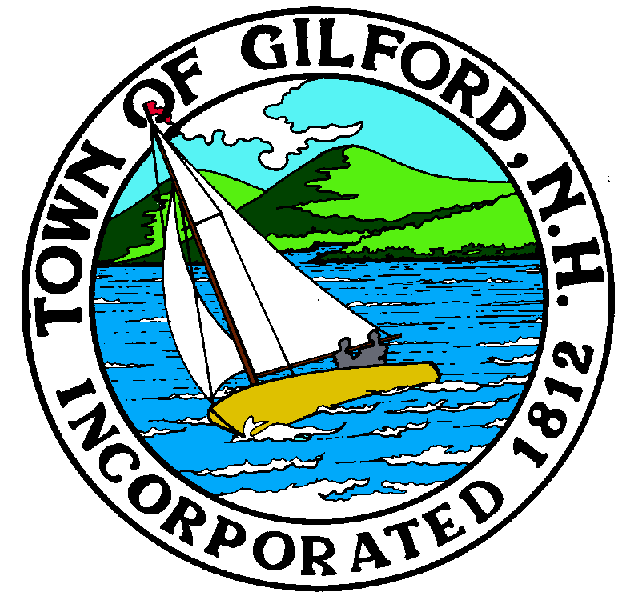 NOTICEGilford Planning BoardOn-Site ReviewTuesday, June 6, 20231:00 P.M.Notice is hereby given that the Gilford Planning Board will meet for an on-site review/site visit at 72 Pinecrest Drive on Tuesday, June 6, 2023 at 1:00 p.m. regarding the following application:John Baxter – Applicant is proposing to operate as a Home Occupation, pursuant to Sections 4.6.5 and 4.7.6(e) of the Gilford Zoning Ordinance, a marine diving service business (JB Dive Services, LLC) to include storage of dive equipment in shed, on-site winter storage of boat and trailers, storage of related work items inside and outside of shed, a sign mounted on the shed, and one (1) non-resident employee coming to the property which is located at 72 Pinecrest Drive on Tax Map & Lot #203-123.000 in the Single Family Residential (SFR) Zone.  Home Occupation Site Plan Review.  Application #2023000185.Anyone interested is invited to attend.If you have questions or wish to obtain further information, please contact the Town of Gilford Department of Planning and Land Use (DPLU) at (603) 527-4727, or stop by the DPLU office at the Gilford Town Hall, 47 Cherry Valley Road, Gilford, New Hampshire 03249. 